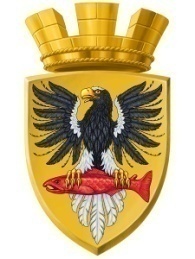                           Р О С С И Й С К А Я   Ф Е Д Е Р А Ц И ЯКАМЧАТСКИЙ КРАЙП О С Т А Н О В Л Е Н И ЕАДМИНИСТРАЦИИ ЕЛИЗОВСКОГО ГОРОДСКОГО ПОСЕЛЕНИЯот  21.  03.  2016					        № 242  -п       г. ЕлизовоОб утверждении схемы расположения земельных участков, образуемых при разделе земельного участка с кадастровым номером 41:05:0101005:42Руководствуясь  п.2 ст. 3.3 Федерального закона от 25.10.2001 № 137-ФЗ «О введении в действие Земельного кодекса Российской Федерации»,  ст.ст. 11.2, 11.4, 39.20 Земельного кодекса Российской Федерации,  ст. 14 Федерального закона от 06.10.2003 № 131-ФЗ «Об общих принципах организации местного самоуправления в Российской Федерации», Устава Елизовского городского поселения, в соответствии с Правилами землепользования и застройки Елизовского городского поселения, принятых Решением Собрания депутатов Елизовского городского поселения от 07.09.2011 № 126 и Решением Собрания депутатов Елизовского городского поселения  от 11.02.2016 № 886, согласно постановлению администрации Елизовского городского поселения от 26.02.2016 № 144-п «Об уточнении вида разрешенного использования земельного участка с кадастровым номером 41:05:0101005:42», на основании заявления администрации Елизовского муниципального районаПОСТАНОВЛЯЮ	1. Утвердить схему расположения земельных участков, образуемых при разделе земельного участка с кадастровым номером 41:05:0101005:42, согласно приложению к настоящему постановлению, в том числе:1.1 земельный участок с условным номером 41:05:0101005:ЗУ1:- площадь участка -  4927 кв.м;- территориальная зона - зона объектов непищевой промышленности (ПР 1);- вид разрешенного использования: «объекты промышленности» – «объекты инженерно-технического обеспечения»;- категория земель – земли населенных пунктов.1.2 земельный участок с условным номером 41:05:0101005:ЗУ2:- площадь участка -  9958 кв.м;- территориальная зона - зона объектов непищевой промышленности (ПР 1);- вид разрешенного использования: «ветеринарное обслуживание»;- категория земель – земли населенных пунктов.1.3 земельный участок с условным номером 41:05:0101005:ЗУ3:- площадь участка -  849 кв.м;- территориальная зона - зона объектов непищевой промышленности (ПР 1);- вид разрешенного использования: «ветеринарное обслуживание»;- категория земель – земли населенных пунктов.1.4 земельный участок с условным номером 41:05:0101005:ЗУ4:- площадь участка -  52 кв.м;- территориальная зона - зона объектов непищевой промышленности (ПР 1);- вид разрешенного использования: «объекты промышленности» – «объекты инженерно-технического обеспечения»;- категория земель – земли населенных пунктов.3. Управлению делами администрации Елизовского городского поселения разместить настоящее постановление в информационно - телекоммуникационной сети «Интернет» на официальном сайте  администрации Елизовского городского поселения.4. Направить данное постановление  в филиал ФГБУ «ФКП Росреестра» по Камчатскому краю. 5. Контроль за исполнением настоящего постановления возложить на  руководителя Управления архитектуры и градостроительства администрации Елизовского городского поселения.6. Срок действия данного постановления составляет 2 года.7. Постановление администрации Елизовского городского поселения от 15.03.2016 № 216 –п «Об утверждении схемы расположения земельных участков, образуемых при разделе земельного участка с кадастровым номером 41:05:0101005:42» - считать утратившим силу.8. Настоящее постановление вступает в силу после официального опубликования (обнародования).Главаадминистрации Елизовскогогородского поселения                                                                  Д. Б. Щипицын